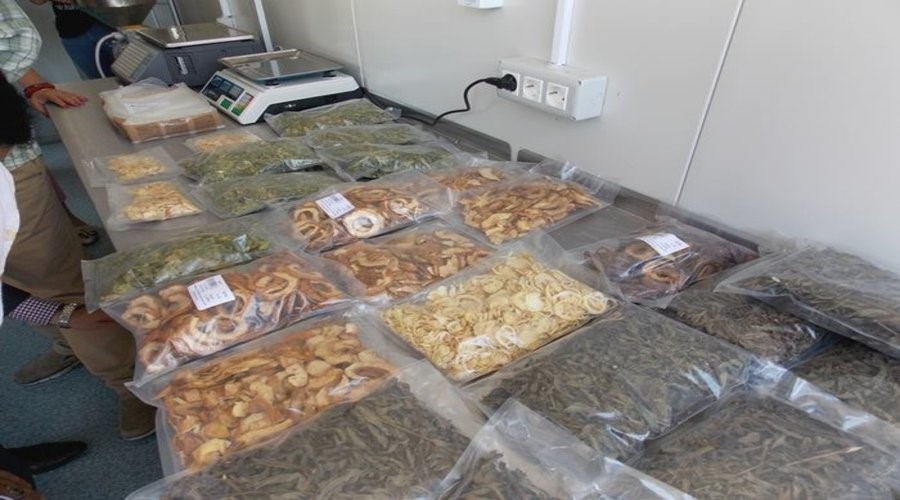 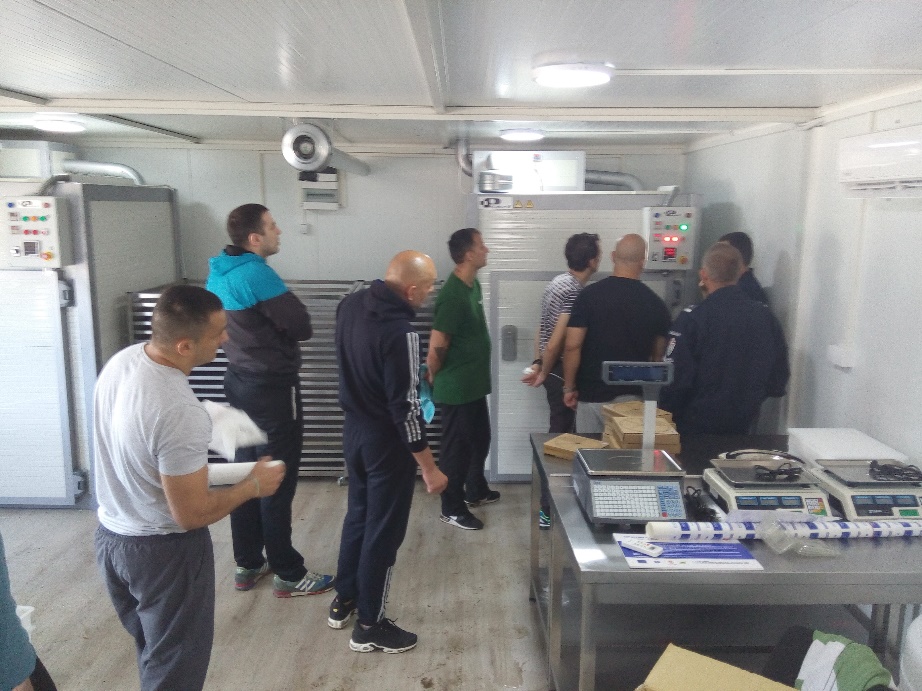 Project informationProject informationProject informationCALL FOR PROPOSALS1e-MS Code:RORS-10PRIORITY AXIS:1 Employment promotion and services for an inclusive growthOBJECTIVE:1.1 Employment and labour mobilityPROJECT TITLE:A new chance for social inclusion of inmatesACRONYM:NECESINIDURATION:16.05.2017 - 15.08.2018 (15 Months)Interreg-IPAFUNDS CONTRACTED:€178.941,78TOTAL FUNDS CONTRACTED:€210.519,75ABSORBTION RATE (%):90,11 %PROJECT OBJECTIVE(S):Supporting the social inclusion chances of inmates incarcerated in Timisoara Penitentiary (Romania) and Pancevo Penitentiary (Serbia).Training 40 inmates in the area of drying vegetables, fruits, medicinal plants in view of increasing their chances of becoming their own bosses;Arranging two workshops of drying and packing produce for developing practical skills of inmates in each of the partner penitentiaries;Promoting the idea of providing equal employment chances to former inmates.SHORT DESCRIPTION OF THE PROJECT:The penitentiaries in Romania and Serbia have two very important missions – to ensure custody of incarcerated persons and to support the social reintegration of inmates. The reintegration of former inmates, especially in the labour market, is difficult in the cross border area due to lack of jobs, very low salaries and mainly discrimination upon employment. This project envisaged to improve the practical knowledge and skills of the inmates through a non-formal education program in the area of producing dry fruit, vegetables, herbs, and medicinal plants. Also, through the project, the chance of inmates to become small agriculture producers has been increased providing them new opportunities on the labour market. At the same time, by organizing the two events on promoting employment chance equality concerning former convicts the attention of the local community and business environment on the importance of diminishing the recidivism and increasing the safety of communities through the integration of the former convicts has been increased.DEGREE OF ACHIEVEMENT OF INDICATORS: 40 Disadvantaged persons involved in projects activities – 120% 3 Joint actions targeting smart (green) growth opportunities – 100%RESULTS ACHIEVED: 1 Educational Program (English, Romanian, and Serbian)30 participants with increased knowledge on equality of chances for ex-inmate employment2 adequate modular units for workshops2 fully equipped, functional fruit and vegetable drying and packing workshops1 small cargo utility vehicle1 Website created (https://necesini.eu)Partnership informationCOUNTRYCOUNTY/DISTRICTBUDGET(EURO)CONTACT DETAILSLEAD PARTNER:Center for Promoting Lifelong LearningROMÂNIATimiş 32.865,002 Aleea Inului, 4th floor, ap. 13, 300415, Timisoaradaiana.huber@cpip.roPARTNER 2:Penal-correctional institute in PančevoSERBIA Južnobanatski82.661,25Bavaništanski road, 26101, Pancevovukstanisic1980@gmail.com PARTNER 3:Timisoara PenitentiaryROMÂNIATimiş94.993,507 Popa Șapcă, Timisoaracatalin.olaru@anp.gov.ro